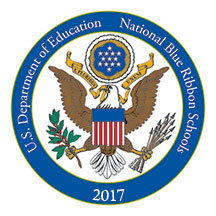 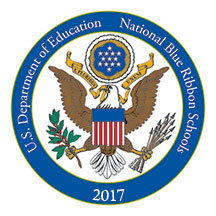 STC Home and School2/15/2018 @ 7pm |  John StekKatie Van Arsdalen, Claudia Curcio, Katy Davis, Cindy Falciani, Jenn Dunn, Jamie Vigliotta, Lisa Roth, Lisa Didio, Lea Millhouse, Mary Lewis, Linda Seasholtz, Peggy Ruoss, Tara Stahlback, Nikki Scrafin, Kim Canning, Colleen Beck, Lori Gray (Treasurer), Jeannine Miralles (Recording Secretary),  Jon Stek (Vice President), Michelle Young-Schellinger (Corresponding Secretary), Anita DixonJohn thanked for the great turnout to the meeting and announced he would chair the meeting on Jen’s behalf.Old Business:Catholic Schools Week was a great success with positive feedback.  Twenty six blankets were made and donated to the Mother of Mercy House. Fr. Joseph Devlin, Fr. Liam Murphy, and Sr. Ann Raymond, IHM expressed their gratitude for the blanket and gift bags with notes.  Activities for next year will likely change to keep things fresh and provide the opportunity for new ideas like a movie night.New Business: The Cherrydale fundraiser has begun and families can use the mobile app or website for ordering. Some products are only available by ordering through the website.Family Bingo Night is scheduled for 2/24.  Admission is a wrapped prize valued at $10.The Mother and Son Dance is 3/24 and volunteers are welcome to help with planning.  Contact Jamie  Vigliotta for details.Family Bingo Night save the date will be sent out this week.  Annual Basket Raffle – April 20. The theme is Clue and 30 business donations have been collected. Basket Raffle Facebook page (stcbasketraffle2018) is the best place to get updates on the event.  Flyers will be in the bulletin and packets to the families will go out next week.  Tickets will be on sale 3/8 ans ticket ripping is scheduled for 2/2. Come join the planning team by contacting Michelle Young-Schellinger and Cindy Falciani.The budget update was provided by Lori Gray, H&S Treasurer.Ms. Dixon presented her report:Reminder about the 8th grade parents graduation fundraising plans (Clothing Drive in March)Cherrydale Fundraiser overview and Q&A on sign ups and orderingNo committee reports or updates reviewed in this meetingSpread the word about the STC Basket Raffle!!!March 15th @ 7pm, Room 100